   TIP NA PRÁZDNINY:   Mám moc ráda český vynález PEXESO. Pan Zdeněk Princ na tuto hru dostal nápad a první sadu navrhl v roce 1965. Původně se tato hra jmenovala OBRÁZKOVÁ MOZAIKA. Později pan Princ utvořil z věty „Pekelně se soustřeď“ tuto působivou zkratku.    Dnes existuje nepřeberné množství motivů a variant. Stále se však jedná o výjimečnou vzdělávací pomůcku, která tříbí koncentraci pozornosti, posiluje paměť a zrakové vnímání a obohacuje nás znalostmi. Navíc mnohdy stojí jen pár korun, nebo si jej můžete lehce sami vyrobit.   Nezapomeňte si nějaké svoje oblíbené přibalit na letošní dovolenou !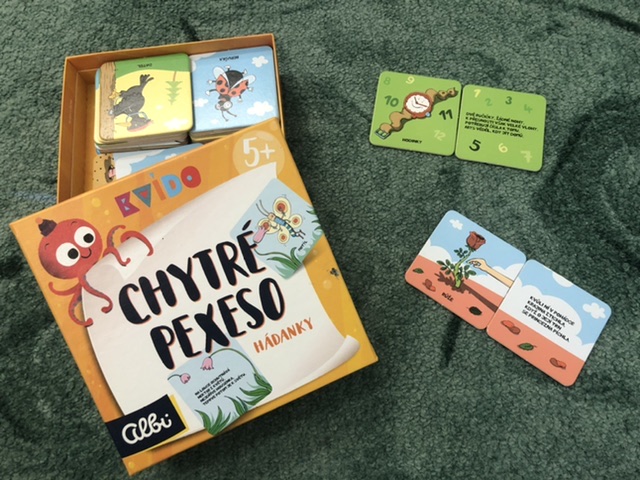 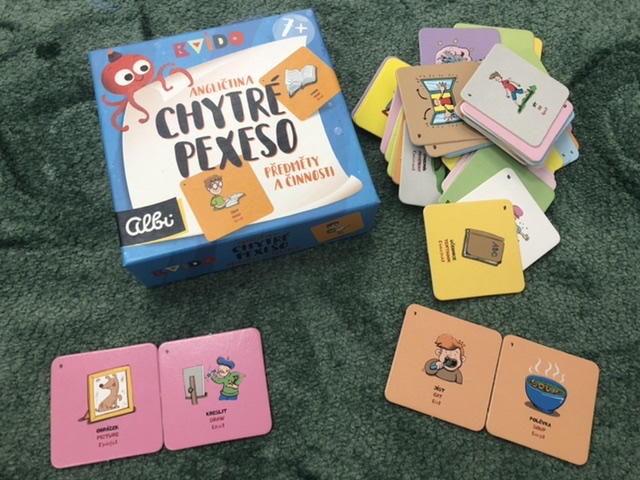 